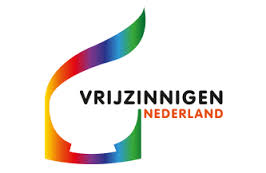                                LUDENKAPEL   DOORN  JAARVERSLAG over het jaar 2017Algemeen:Na een maandenlange voorbereiding startten de fa. Boswijk Bouw en Elektra en de fa. de Vries eind juli met de renovatie van keuken, toilet, “domineeskamertje” en zolder. Vergunning (asbestsanering), subsidies en offertes werden aangevraagd, adviezen ingewonnen  en materialen uitgezocht. De te renoveren ruimtes werden geheel ontruimd evenals de kruipruimtes en de zolder. Alle overtollige spullen vonden een andere bestemming (kringloop, rommelmarkt, hergebruik in de buurt , gescheiden afvalverwijdering e.d.) Het “kamperen” begon met koffie uit plastic bekertjes, toiletvoorziening buiten en water uit de buitenkraan. Na een grondige eindschoonmaak door de familie Najet en Chem Dry konden alle betrokkenen vanaf oktober beschikken over een moderne keuken, toiletruimte en ruime toegankelijke zolder. Alle waardering voor de gebruikers van de Ludenkapel voor de wijze waarop ieder de ongemakken van de verbouwing accepteerde. Veel dank ook voor de inzet van diverse leden in deze periode i.h.b. Hetty van Hartesveldt en Ton Boogert. Voor haar inzet bij deze renovatie werd Marianne Reedijk door de ledenvergadering benoemd tot Lid van Verdienste.Bestuur:Het bestuur vergaderde dit verslagjaar 9 keer.De algemene ledenvergaderingen werden gehouden op 16 mei en 27 november.Tijdens de najaarsledenvergadering werd Andrew van Parijs herkozen voor een tweede termijn. Marianne Reedijk werd door de ledenvergadering benoemd voor een derde termijn vanwege de stabiliteit en continuïteit; zij was statutair niet meer herkiesbaar.Op 02-04-2017 vond een extra ledenvergadering plaats over de verbouwplannen.    Het bestuur was als volgt samengesteld:voorzitter 		vacantMarianne Reedijk		secretaris Esther van Gessel	penningmeester Andrew van Parijs 	lid Martin Roos woonde  als consulent de vergaderingen bij. In het bestuur zijn nog 2 vacatures, waaronder de post van voorzitter.Voorganger:Ook dit jaar bleef drs. Martin Roos op contractbasis werkzaam voor pastorale activiteiten binnen de afdeling. Huisbezoeken en een wekelijks spreekuur vormden een vast onderdeel van zijn werkzaamheden. Ook bezocht hij geregeld de leden in Park Boswijk. Daarnaast verzorgde hij een brochure voor de stille week en een kerstbrief. Ook werd aandacht geschonken aan de eindexamenkandidaten binnen onze afdeling.   Ledenbestand:Het ledenbestand op 31-12-2016 bedroeg 38 leden en 29 vrienden. 2 leden werden uitgeschreven vanwege verhuizing. We konden 3 nieuwe vrienden verwelkomen.  Gebouw:Behalve de verbouwing voerde de fa. Boswijk nog enige reparaties uit, verving de noodverlichting en verhielp de oorzaak van de recidiverende kortsluitingen.De fa. Greup verzorgde nieuwe vloerbedekking en renovatie/reparatie van bestaande stoffering.In november werd via het raam van het zijportaal ingebroken. Naast vernielingen werd veel overhoop gehaald. De schade is direct hersteld; preventieve maatregelen worden nog genomen. Nadat in 2016 Wi-Fi was aangelegd rondde de fa. Wesotronic in het voorjaar de vervolgactiviteiten af. De internetstreamer naar en de extreamer bij de regionale radiozender 90 Fm werden geplaatst, zodat de uitzending van onze vieringen, nu ook kwalitatief beter, weer mogelijk is. Onze NPB archiefstukken bevinden zich nog in quarantaine in het Regionaal Archief in Wijk bij Duurstede.Kerkdiensten:Dit jaar werden 36 traditionele kerkdiensten gehouden. Meerdere diensten hadden een andere invulling: zo waren er 3 seizoen vieringen, 4 Homo Ludensvieringen (waaronder 1 leesdienst gewijd aan de Psalmen),4 Homo Sapiens vieringen, een startdienst, een zangdienst,  een herdenkingsdienst voor de overledenen en een Avondmaalsviering.Op Kerstavond voerden tijdens de Kerstnachtdienst  de kinderen van de Ludenkapel het kerstspel “de burgemeester van Bethlehem”  op onder leiding van Cécile de Boer, Esther van Gessel en Annemarie van Gaasbeek, terwijl Bert Cozijnsen de overdenking verzorgde.  De avond werd zoals gebruikelijk druk bezocht.Muzikale bijdragen aan de vieringen werden geleverd door Hannah Groenewege en Sigrun Lefringhausen, piano, en Bart Vermeulen, orgel. Sinds dit jaar zijn Marjoleine Hanegraaf, piano, en Jan Torny, piano en orgel, de  gelederen komen versterken. Tijdens de oudejaars- Homo Sapiens viering verzorgde Harrie Schram, piano, met medewerking van Froukje Hoitinga, sopraan, de muzikale omlijsting van zijn lezing ”Tussen Oud en Nieuw”.  Kosters waren Hidde, Lune en Suze. Fréderique Baretta en Hannah Groenewege stelden het preekbeurtenrooster samen, waarbij ze creatief en soms op het laatste moment opengevallen en moeilijk in te vullen data  alsnog bezet kregen.Per 1-1-2018 beëindigt de Homo Sapiens commissie na vele jaren haar werkzaamheden. Door het terugtreden van 2 leden werd de groep te klein. Nieuwe leden werden niet gevonden.De piano werd grondig gereviseerd.Kinderkerk:De kinderkerk werd dit jaar 9 keer gehouden; de belangstelling bleef onverminderd groot. Gemiddeld bezoeken 10 kinderen deze activiteit. Het St. Maartensfeest  werd gezamenlijk gevierd met de RK Parochie en de PKN. Voor het kerstspel werd weer enthousiast  geoefend. Cécile de Boer en Esther van Gessel  coördineren alle activiteiten van de kinderkerk met medewerking van een groot aantal ouders.Activiteiten: Het bezoek van groep 6 van basisschool de Kameleon in het kader van de lessen  godsdienstige vorming vond geen doorgang vanwege de lerarenstaking.Bert Cozijnsen gaf begin van het jaar de cursus “het verhaal van mijn leven”.Op 10 augustus maakten deelnemers van de geloofskring en andere belangstellenden hun jaarlijkse excursie dit jaar naar Kampen onder leiding van Martin Roos. Na een stadswandeling en een genoeglijke lunch werd het Ikonenmuseum bezocht, waarvoor Martin een brochure met achtergrond informatie samen stelde.Tijdens de geanimeerde hutspot/stamppotmaaltijd op 3 oktober( verzorgd door Annemieke van Ee en Frederique Baretta) stond “de Leidse glipper” centraal.Op 19 december hield Hetty van Hartesveldt een lezing met als onderwerp “Dieren in de (Franse) kersttraditie”, gevolgd door een passende Franse maaltijd van de Fransoos uit Leiden.In 2018 wordt door de Ludenkapel weer deelgenomen aan “Feest van de Geest” met als thema “Levensadem”. De startbijeenkomst vond plaats op 18 september, waarna de kunstenaars op 7 oktober de diverse deelnemende kerken bezochten. Tijdens het bezoek aan de Ludenkapel gaf Martin een toelichting op de Spiritualiteit van de Vrijzinnigen. Eduart Baҫe gaat een kunstwerp voor onze kapel ontwerpen.Winterprogramma:Het winterprogramma had een afwisselend aanbod van lezingen met de moderne theologie als uitgangspunt. Men kon kennisnemen van ontwikkelingen, toegelicht door deskundigen, waartoe men op andere wijze met moeite toegang zou hebben gehad en zich daardoor verrijken. Bijzondere aandacht kreeg de herdenking van 500 jaar Reformatie met op 29 oktober een speciale Lutherdienst (uitgezonden via de regionale omroep), op 31 oktober een lezingenavond (samen met de Vrijmetselaars), op 5 november een Homo Sapiensviering over de betekenis van Luther voor de kunst en tot slot op 10 december een Homo Ludensviering met muziek uit Luthers tijd. De bloemen uit de Lutherdienst gingen met een begeleidend schrijven naar de RK Parochie St. Maarten.    De verschillende activiteiten trokken hun eigen groep belangstellenden, vaak van buiten de Ludenkapel gemeenschap. Hetty van Hartesveldt en Bert Cozijnsen verzorgden met Martin Roos als adviseur de samenstelling van het gehele winterprogramma. Een nieuwe drukker werd gevonden.Kringen:Kring moderne theologie (Hetty van Hartesveldt): werd uitgenodigd voor de lezingen.Kring geloofsvragen (Martin Roos) had 6  bijeenkomsten op de 2e donderdag van de even maanden met als thema “Getijden van de Geschiedenis”.Alle kringen en voorbereidingsgroepen hadden een contactpersoon/eindverantwoordelijke.Externe contacten:Raad van Kerken Doorn: hierin vertegenwoordigde Bert Cozijnsen onze afdeling; een waarnemer wordt nog gezocht. Namens de Ludenkapel verzorgde Caroline Brand een bijdrage tijdens de oecumenische viering op 15 januari . De herdenkingsbijeenkomst op 4 mei kreeg een andere invulling met een gewaardeerde inbreng van de Raad van Kerken.Commissie geestelijke verzorging in huize Beatrix: Hetty van Hartesveldt als onze vertegenwoordiger vergaderde 2 keer met deze commissie; tevens verzorgde zij 2 overdenkingen en de Kerstviering.Heuvelrug overleg: op 17 november vond het laatste overleg plaats. De afdelingen hebben geleidelijk andere accenten met een eigen sfeer en stijl gekregen.Vrijzinnigen Nederland: Op de verschillende rapporten en vragen van het hoofdbestuur werd schriftelijk gereageerd. De inspiratie dag in Rhenen op 7 april werd bijgewoond door Marianne Reedijk en Martin Roos. Marianne bezocht het jaarlijkse voorzitters en penningmeesters overleg op 21 oktober en Martin de AV op 2 december. Op 16-10-2017 verleende het hoofdbestuur toestemming aan de afdeling een stuk grond te verkopen ten behoeve van de financiering van de verbouwing.Fairtrade: de Ludenkapel blijft Fairtrade producten gebruiken.PR:Het bestuur verzorgde samen met  Hetty van Hartesveldt en Bert Cozijnsen  de diverse PR taken zoals het aanbieden van persberichten aan de lokale media, update van onze activiteiten ( E-nieuws, flyers e.d.) en het uitbrengen van brochures. Ook verschenen er interviews met Esther van Gessel en Caroline Brand over de activiteiten en verbouwing van de Ludenkapel in de Kaap. Vrijpostig onder redactie van Hetty van Hartesveldt en Bert Cozijnsen verscheen 3 keer en werd door velen gewaardeerd. Bert en Jan Cozijnsen hielden de website bij met speciale aandacht voor de ANBI eisen. Overigens behield de Ludenkapel zijn ANBI status.Tot besluit:Ook dit verslagjaar was de betrokkenheid groot bij het wel en wee van de Ludenkapel  . Velen hebben  hun steentje bijgedragen, waarvoor veel dank. Zonder de grote en zeer gewaardeerde inzet van een ieder bij alle activiteiten ( vieringen, bijeenkomsten, maar ook het bijhouden van tuin en het op orde houden  van het gebouw, vooral tijdens de verbouwing)  zou dit nooit gelukt zijn! Het bestuur hoopt ook het komende jaar op ieders inbreng te mogen blijven rekenen.Marianne Reedijk, secretarisDoorn, 25 april 2018